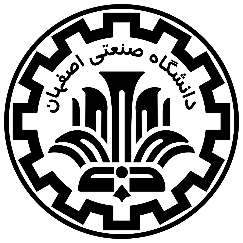 Isfahan University of Technology Center of English LanguageM.A. Thesis Defense Session Title:An Investigation into the Relationship among Personality, Language Anxiety, and Locus of Control: Iranian EFL Learners in FocusSupervisor: Dr. Zohreh KashkouliAdvisor: Dr. Gholam Reza ZareiByMinoo Sadat VagheiVenue: Class 8Date: September 12, 2023Time: 04:00 PM